     № 24				                             от «29» марта 2023 годаО проведении весеннего месячника по уборке и благоустройству территорий Верх-Ушнурского сельского поселения                В целях обеспечения чистоты и порядка, своевременной и качественной уборки на территории Верх-Ушнурского сельского поселения после зимнего сезона 2022-2023 годов, в соответствии с Правилами благоустройства территории Верх-Ушнурского сельского поселения, утвержденными решением Собрания депутатов Верх-Ушнурского сельского поселения  от 31.10.2022  № 190, Верх-Ушнурская сельская администрация    п о с т а н о в л я е т:Провести с 3 апреля по 3 мая 2023 года весенний месячник по уборке и благоустройству территорий населенных пунктов Верх-Ушнурского сельского поселения.Установить даты проведения общих субботников 7, 14, 21, 28 апреля и 3 мая 2023 года. Рекомендовать руководителям предприятий, учреждений и организаций всех форм собственности, индивидуальным предпринимателям, а также гражданам, в собственности которых находятся земельные участки, здания, сооружения и другие объекты, принять активное участие в уборке  прилегающих территорий в период проведения месячника по уборке и благоустройству территорий Верх-Ушнурского сельского поселения.Рекомендовать управляющей организации, обслуживающей  многоквартирные дома:принять меры по своевременной уборке придомовых территорий, придорожных газонов, прилегающих к жилым домам;	провести разъяснительную работу среди населения посредством размещения объявлений с указанием номера телефона контактного лица, ответственного за проведение месячника, на информационных стендах многоквартирных домов, в офисе  организации, а также на официальном сайте, о необходимости принятия участия в предстоящих субботниках по уборке и благоустройству территорий Верх-Ушнурского сельского поселения в срок до 6 апреля 2023 года.Рекомендовать руководителям предприятий, организаций, независимо от форм собственности, ответственным за содержание наземных и подземных инженерных сооружений и объектов коммунальной инфраструктуры: организовать санитарную очистку в охранной зоне надземных инженерных коммуникаций;восстановить нарушенное благоустройство после проведенных ранее аварийно-восстановительных работ в срок до 3 мая 2023 года;привести в надлежащее состояние вспомогательные сооружения, расположенные над инженерными коммуникациями, в том числе обеспечивающих их безопасную эксплуатацию, в срок до 3 мая 2023 года.Рекомендовать ответственным сотрудникам Верх-Ушнурской сельской администрации по организации проведения месячника по уборке и благоустройству территорий Верх-Ушнурского сельского поселения еженедельно, по вторникам, до 12 ч. 00 мин., предоставлять в отдел архитектуры, строительства и жилищно-коммунального хозяйства администрации Советского муниципального района информацию о выполненных работах, количестве вывезенных твердых коммунальных отходов, ликвидации несанкционированных свалок, единиц задействованной техники и персонала.Рекомендовать руководителю управляющей организации, обслуживающей жилищный фонд еженедельно, по вторникам, до         12 ч. 00 мин., предоставлять в отдел архитектуры, строительства и жилищно-коммунального хозяйства администрации Советского муниципального района информацию о выполненных работах, количестве вывезенных твердых коммунальных отходов, ликвидации несанкционированных свалок, единиц задействованной техники и персонала.Главному специалисту Верх-Ушнурской сельской администрации, ответственному за соблюдением Правил благоустройства территорий Верх-Ушнурского сельского поселения, утвержденных решением Собрания депутатов Верх-Ушнурского сельского поселения  от 31.10.2022 №190, усилить работу по выявлению нарушений. В случае выявления фактов нарушения настоящих Правил составлять протоколы об административных правонарушениях для привлечения виновных лиц к ответственности.В ходе проведения субботников обеспечить информирование населения о ходе проведения весеннего месячника по уборке и благоустройству территорий Верх-Ушнурского сельского поселения путем размещения информации в социальных сетях в информационно-телекоммуникационной сети «Интернет».Обнародовать настоящее постановление, а также разместить на официальном сайте в информационно-телекоммуникационной сети «Интернет» официальный интернет-портал Республики Марий Эл (адрес доступа: mari-el.gov.ru).Настоящее постановление вступает в силу после его официального обнародования.Контроль за исполнением настоящего постановления оставляю за собой. Глава Верх-Ушнурскойсельской администрации                                          В.Г. Ельмекеев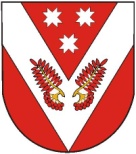 РОССИЙ ФЕДЕРАЦИЙМАРИЙ ЭЛ РЕСПУБЛИКЫСЕСОВЕТСКИЙ МУНИЦИПАЛ РАЙОНЫН УШНУР ЯЛ КУНДЕМАДМИНИСТРАЦИЙЖЕРОССИЙ ФЕДЕРАЦИЙМАРИЙ ЭЛ РЕСПУБЛИКЫСЕСОВЕТСКИЙ МУНИЦИПАЛ РАЙОНЫН УШНУР ЯЛ КУНДЕМАДМИНИСТРАЦИЙЖЕРОССИЙСКАЯ ФЕДЕРАЦИЯРЕСПУБЛИКА МАРИЙ ЭЛСОВЕТСКИЙ МУНИЦИПАЛЬНЫЙ РАЙОН ВЕРХ-УШНУРСКАЯСЕЛЬСКАЯ АДМИНИСТРАЦИЯРОССИЙСКАЯ ФЕДЕРАЦИЯРЕСПУБЛИКА МАРИЙ ЭЛСОВЕТСКИЙ МУНИЦИПАЛЬНЫЙ РАЙОН ВЕРХ-УШНУРСКАЯСЕЛЬСКАЯ АДМИНИСТРАЦИЯПУНЧАЛПУНЧАЛПОСТАНОВЛЕНИЕПОСТАНОВЛЕНИЕ